Choosing An Animal1-3. ID the following Breeds of Goats:________________		2. ________________	       3. ________________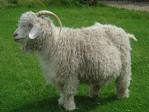 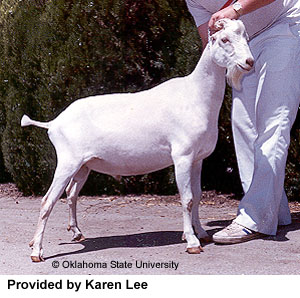 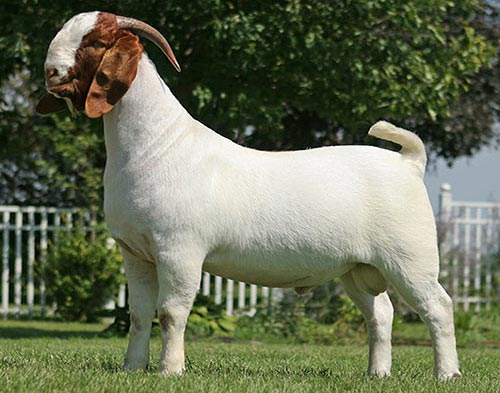 Selection of an animal depends on your project ___________, as well as on what breed, size and quality of animal you would like. What is the Latin name for goat? ___________________The ______________, a dairy goat breed, is the oldest known registered breed in the world. True   or    False    Purchasing animals at high prices guarantees success. Worldwide, goat meat is consumed more than any other red meat and is a staple in many countries for ______________ and ____________________________ are known for being excellent milkers, with large, well-shaped udders. LaManchas have two types of ears_____________ ear; very little and no __________________________ ear; maximum of _____ inches in length. The _____________ is a large animal and is more heavily muscled than other dairy breeds. This heavier muscling makes this breed __________________ as a meat goat. This breed is of the Swiss origin and is a medium sized dairy goat. ________________Angora – The fleece grows year-round at the rate of _____ to _____ inch per _______. 8-14.   Label the Following: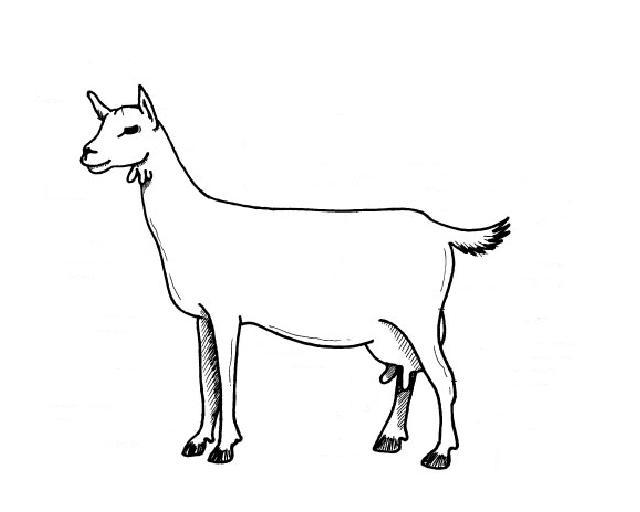 15-19.	Label the following: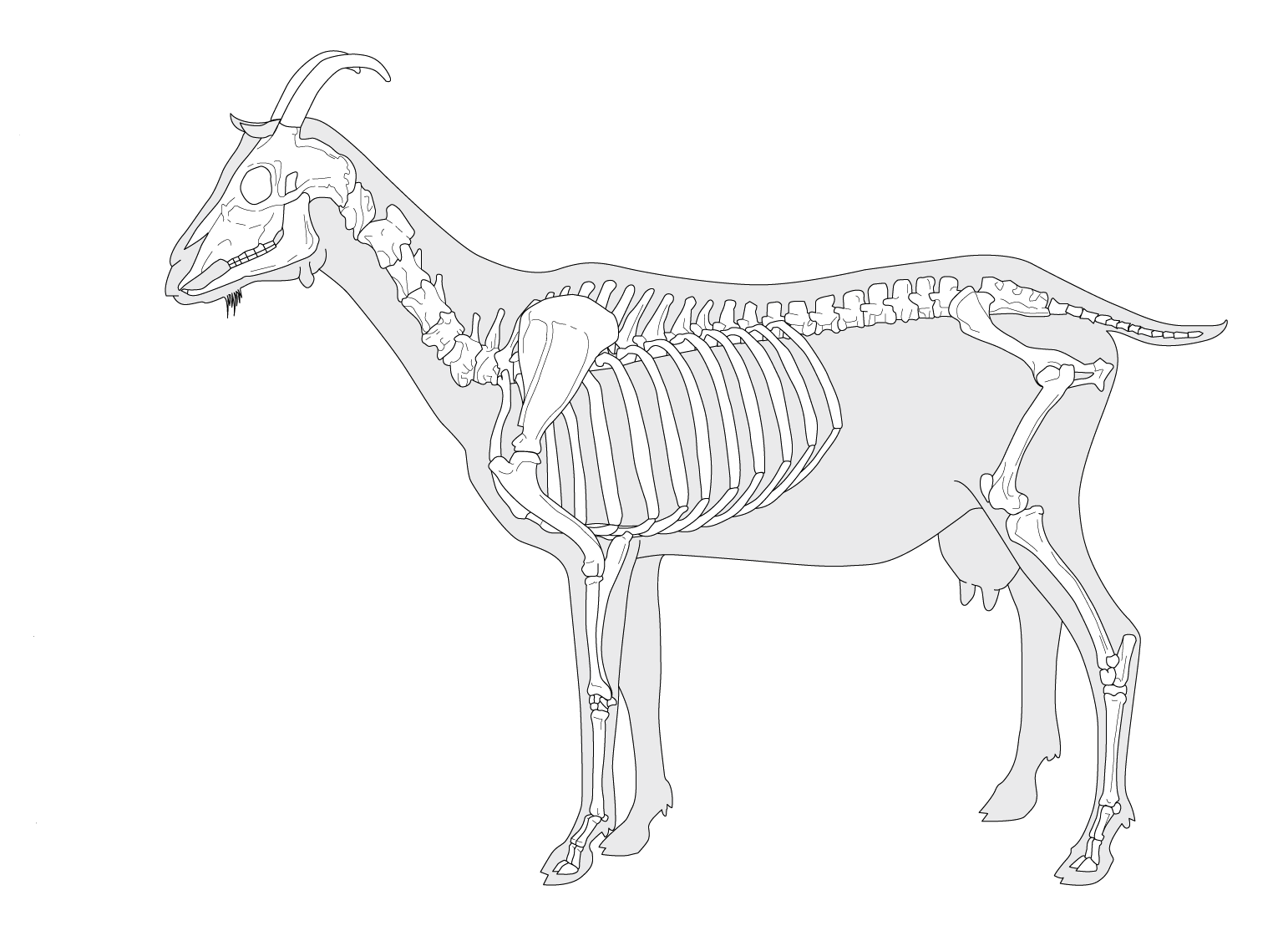 